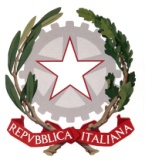 Ministero dell’Istruzione, dell’Università e della RicercaRepubblica Italiana - Regione SicilianaDIREZIONE DIDATTICA STATALE2°CIRCOLO DIDATTICOCTEE04600R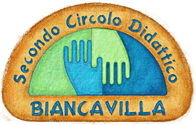 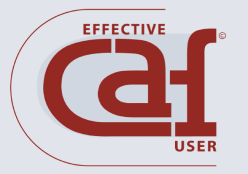 DOMANDA  DI  ISCRIZIONE     alla SCUOLA  PRIMARIAA.S. 2021-2022 Scelta del PlessoIl sottoscritto ___________________________________in qualità di □ padre, □ madre, □ tutoreNato il_____________________Comune di Nascita_____________________________Residenza_______________________________Comune__________________________                              indirizzoCHIEDEl’iscrizione dell’alunn_   ______________________________________________________________Nato il______________________Comune di Nascita______________________________                          (codice fiscale)è cittadino italiano   altro (indicare nazionalità)____________________________________________            tel. Abitazione _______________________  altro tel. __________________________________tel.  lavoro padre ________________________  tel. Lavoro madre_________________________e – mail :____________________________________________________SCUOLA DI PROVENIENZA□ scuola dell’infanzia _____________________________________________Richiesta di ammissione anticipata alla frequenza                                                                            SI□   NO□Riferita solo a coloro che compiono il sesto anno di età nel periodo compreso tra il 1° Gennaio e il 30 AprileAlunno con Disabilità                                                                                                                        SI□    NO□Alunno con DSA                                                                                                                                SI□    NO□Ai sensi della legge 104/1992 e della legge 170/2010, in caso di alunno, rispettivamente, con disabilita o disturbi specifici di apprendimento (DSA), la domanda andrà perfezionata presso la segreteria scolastica consegnando copia della certificazione  entro dieci giorni dalla chiusura delle iscrizioni.__________________________________________________________________________________________________________TEMPI SCUOLA□  27 ORE SETTIMANALI□  FINO A 30 ORE SETTIMANALI__________________________________________________________________________________________________________Lo studente intende avvalersi dell’insegnamento della Religione Cattolica   SI □   NO □DATI SECONDO GENITORECognome e Nome__________________________________________________________Nato il_____________________Comune di Nascita_____________________________Residenza_______________________________Comune__________________________                             indirizzoInformazioni sull’ alunno/aAlunno/a ha effettuato le vaccinazioni obbligatorie                                                                  SI □   NO □Per gli alunni stranieri nati all’ estero si richiede di indicare la data di arrivo in Italia ……………………………Alunno/a orfano di entrambi i genitori o in affido ai servizi sociali                                           SI □   NO □Alunno/a con situazione familiare, sociale o economica particolarmente gravosa documentata e comprovata dal servizio sociale o dalla competente struttura sociosanitaria della ASL territoriale                 SI □   NO □Alunno/a con entrambi genitori lavoratori anche non conviventi con un orario lavorativo non inferiore alle 6 ore gg                                                                                                                                       SI □   NO □Alunno/a con almeno un genitore che lavora nelle vicinanze della scuola                                 SI □    NO □Alunno/a con allergie/intolleranze alimentari certificate                                                           SI □   NO □Altri fratelli e sorelli frequentanti l’ Istituto                                                                                SI □   NO □Alunno/a in affidamento, adottato da non più di un anno o in corso di adozione                     SI □   NO □Genitore in servizio presso l’ Istituto                                                                                        SI □   NO □Alunno/a proveniente da scuole dell’ Infanzia/primaria dell’ Istituto                                       SI □   NO □NOTA:CONSEGNARE CERTIFICAZIONE VACCINALE O CERTIFICAZIONE SOSTITUIVA ENTRO IL TERMINE DELLE ISCRIZIONI._________________________________________________________________________________________Altri Servizi Offerti dalla Scuola*SERVIZIO POST-SCUOLA  FINO ALLE ORE 13,40   SI □   NO □Compatibilmente all’ emergenza COVID*SERVIZIO PRE-SCUOLA DALLE ORE 7,40   SI □   NO □Compatibilmente all’ emergenza COVIDContatti della scuolaUFFICIO DI SEGRETERIA Tel. 095982284Biancavilla li,  ______________________                            Firma__________________________________                                                                                                   (Genitore o chi esercita la patria potestà)                                                                                4                                PLESSO VIA DEI MANDORLI  □                     PLESSO “G. VERGA” VIA LIGURIA     □Note della Famiglia (inserire le proprie richieste da fare alla scuola)